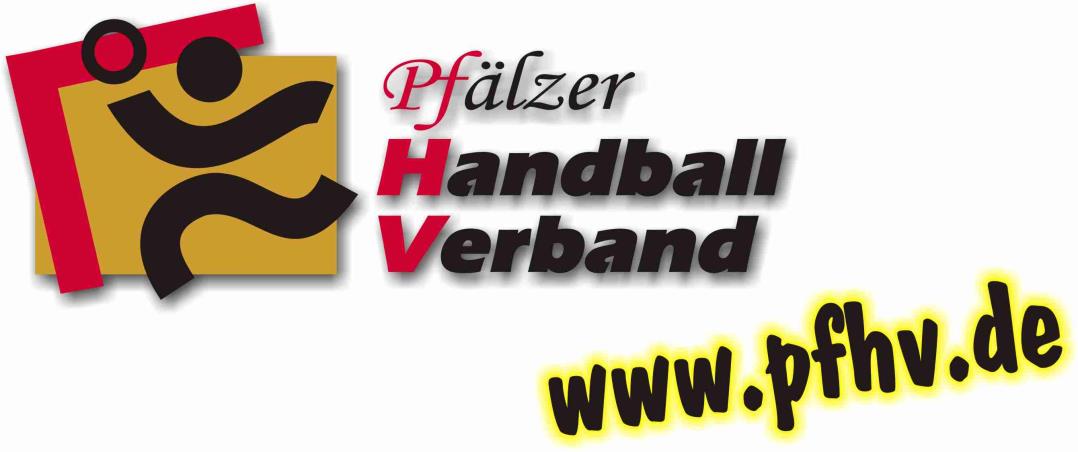 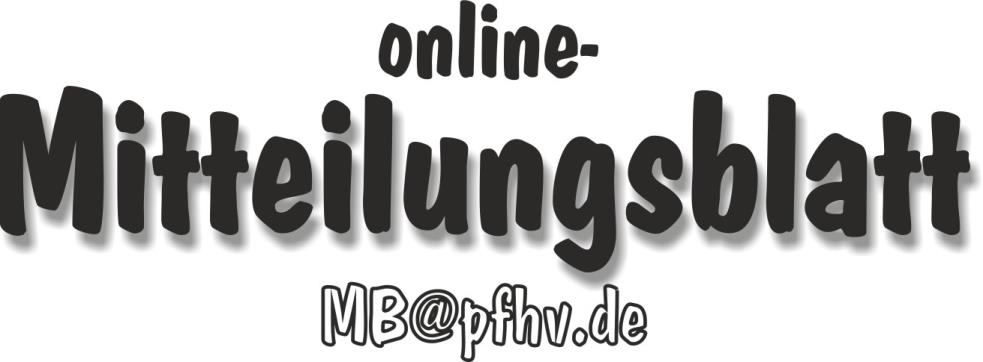 Nummer 34+35Stand: 27.08.2015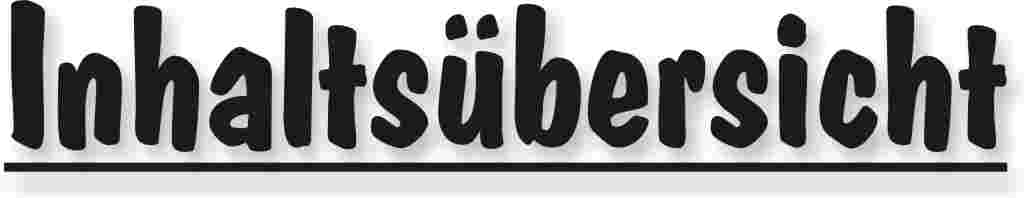 Halten Sie die Strg-Taste gedrückt und klicken in der Übersicht auf die gewünschte Seitenzahl, danach gelangen Sie direkt zur entsprechende Stelle im word-Dokument.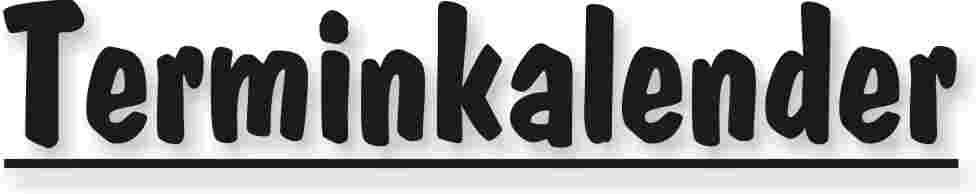 Der komplette Terminkalender kann auf der PfHV-Homepage heruntergeladen werden:http://www.pfhv.de/index.php/service/terminkalender 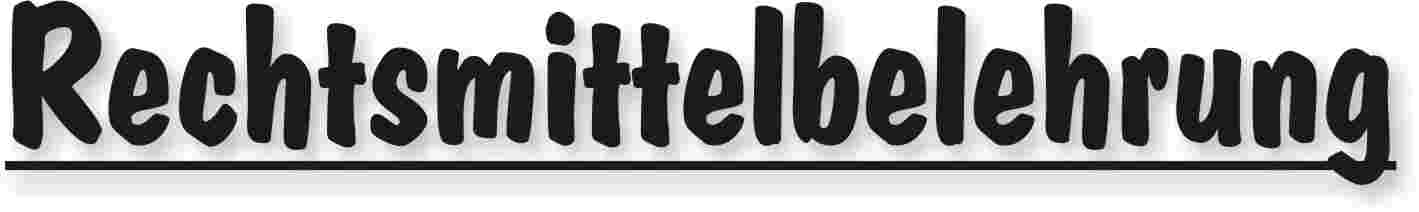 Gegen alle Sportinstanzenbescheide ist innerhalb von 14 Tagen nach Zustellung gebührenfreier doch kostenpflichtiger Einspruch zum Vorsitzenden des VSG möglich [maßgebend ist nach § 42 RO grundsätzlich das Datum des Poststempels. Der Zugang gilt am dritten Tag nach der Aufgabe als erfolgt: bei Veröffentlichung im MB gilt er mit dem dritten Tage nach der Veröffentlichung als bewirkt].Gegen Urteile des VSG ist innerhalb von 14 Tagen nach Zustellung [maßg. siehe 1.] Berufung zum VG-Vorsitzenden möglich.Gegen Urteile des Verbandsgerichtes ist innerhalb von 14 Tagen nach Zustellung [maßg.s.1.] Revision zum Vorsitzenden des DHB-Bundesgerichtes, Herrn Dr. Hans-Jörg Korte, Eickhorstweg 43, 32427 Minden möglich. Innerhalb dieser Frist sind darüber hinaus die Einzahlung der Revisionsgebühr in Höhe von EUR 500,00 und eines Auslagenvorschusses in Höhe von EUR 400,00 beim DHB nachzuweisen. Auf die weiteren Formvorschriften aus § 37 RO DHB wird ausdrücklich hingewiesen.Für alle Einsprüche, Berufungen und Revisionen gilt....Die entsprechenden Schriften sind von einem Vorstandsmitglied und dem Abteilungsleiter zu unterzeichnen. Name und Funktion des jeweiligen Unterzeichnenden müssen in Druckschrift vermerkt sein. Sie müssen einen Antrag enthalten, der eine durchführbare Entscheidung ermöglicht. Der Nachweis über die Einzahlung von Gebühr und Auslagenvorschuss ist beizufügen. Die §§ 37 ff. RO sind zu beachten.Einsprüche gegen Entscheidungen der Sportinstanzen  -  EUR 0,00 Rechtsbehelfe zum PfHV-VSG  -  EUR 26,00Berufung zum PfHV-VG  -  EUR 50,00Revision zum BG DHB:     EUR 500,00 und EUR 400,00 Auslagenvorschuss = EUR 900,00 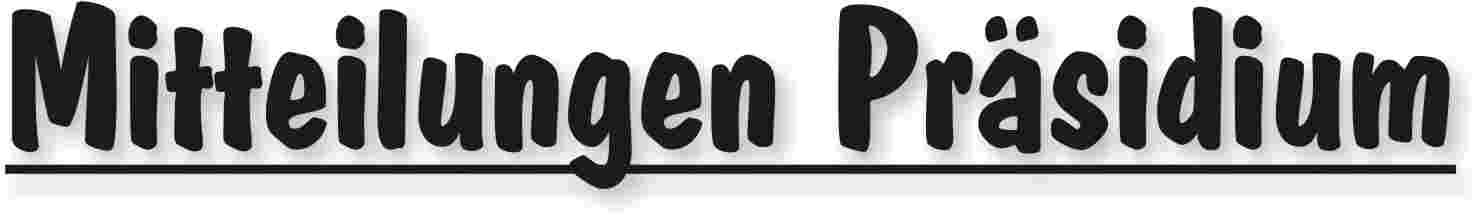 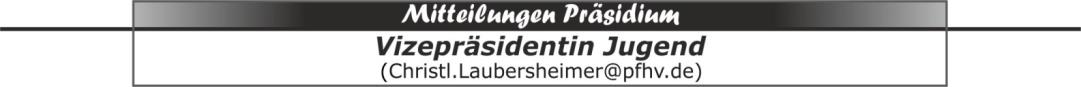 Landesjugendsportfest 2015 in Hassloch in der PfalzAm 12. und 13. September 2015 findet das, von der Sportjugend Rheinlandpfalz, alle Jahre stattfindende Landesjugendsportfest statt. Die 3 Landesverbände Rheinland, Rheinhessen und die Pfalz messen sich in unterschiedlichen Sportarten.2015 ist die Pfalz Ausrichter dieses Ereignisses und die Ausrichtung wurde an Hassloch als Austragungsort vergeben. Die Wettkämpfe finden in und an unterschiedlichen Sportstätten in Hassloch statt.Das Handball-Turnier der Jahrgänge weiblich 2001 und männlich 2000 findet am Samstag, den 12.09.2015 ab 10:00 Uhr in der Pfalzhalle statt.Dieses Turnier dient auch zur Überprüfung der Leistungen der bereits für die Rheinland-Pfalzauswahl gesichteten Mädels und Jungs. Auch werden dabei den versteckte Talente der 3 Landesverbände, die sich in den RLP-Stützpunkten weiterentwickelt haben, die Möglichkeit eröffnet noch in die RLP-Auswahl nominiert zu werden.Ausgerichtet wird dieses Sportereignis vom Team Talentförderung mit Hilfe von  Spieler/innen sowie Eltern des Pfälzer Handball Verbandes.Spielplan:10:00 – 10:50 Uhr	PfHV			- HV Rheinhessen	wJ11:00 – 11:50 Uhr	PfHV			- HV Rheinhessen	mJ12:30 – 13:20 Uhr	HV Rheinhessen	- HV Rheinland		wJ13:30 – 14:20 Uhr	HV Rheinhessen	- HV Rheinland		mJ14:30 – 15:20 Uhr	HV Rheinland	- PfHV			wJ15:30 – 16:20 Uhr	HV Rheinland	- PfHV			mJSpielzeit: 		2 x 20 Minuten, 5 Minuten Pause, 	AuszeitWir hoffen auf eine gute Zuschauerresonanz.|Christl Laubersheimer|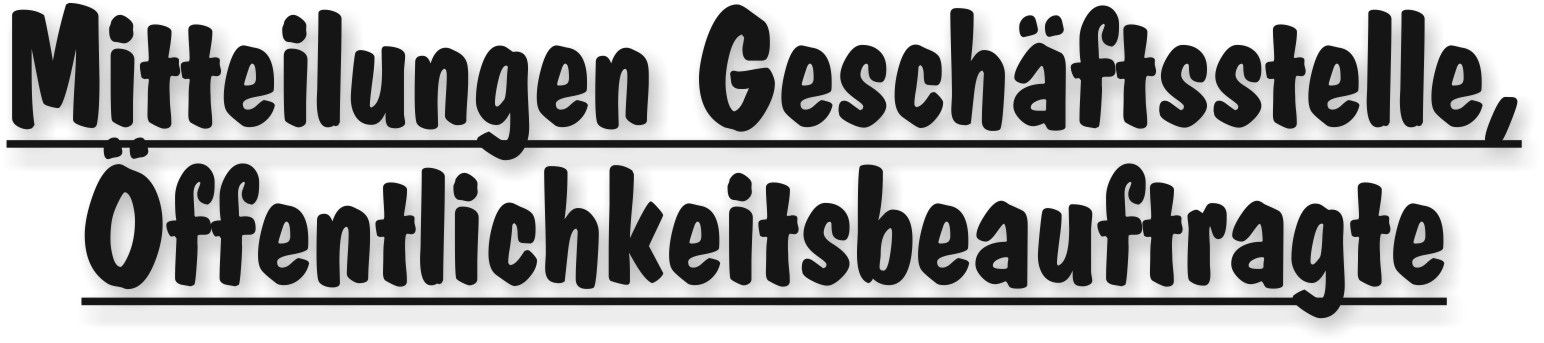 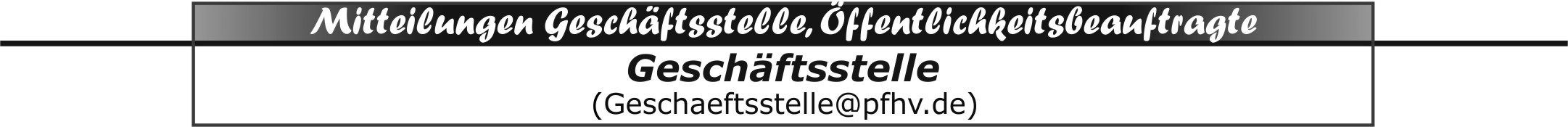 Abholung der Spielberichtsbogen für die Saison 2015/16Ab sofort können die Spielberichtsbogen auf der Geschäftsstelle abgeholt werden.Während meines Urlaubs (KW 36, bis einschl. 04.09.15) ist dies möglich:Montag (31.08.) bis Freitag (04.09.) von 7 Uhr bis 11 Uhr (Corinna Lorenz wird da sein)Ab dem 07.09.15 (KW 37) zu den üblichen Öffnungszeiten:Montag, Mittwoch bis Freitag von 8 Uhr bis 13 UhrZusätzlich wird die Geschäftsstelle am Mittwoch, 09.09.15 von 17 Uhr bis 19 Uhr geöffnet sein!Es besteht ebenfalls die Möglichkeit, die Bogen von Auswahlspielerinnen und Auswahlspielern mitnehmen zu lassen. Dies bitte dann kurz telefonisch oder per Email mit mir absprechen.Sollte für die Vereine überhaupt keine Möglichkeit zur Abholung bestehen, so kann ich die Spielberichtsbogen auch per Post zusenden. Die Portokosten werden in Rechnung gestellt.|Sandra Hagedorn|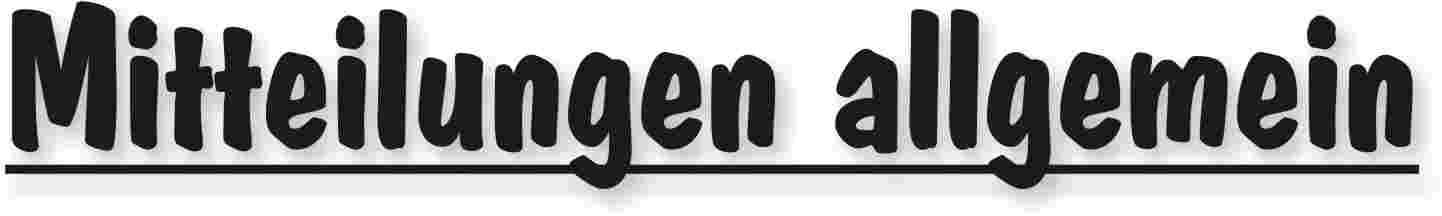 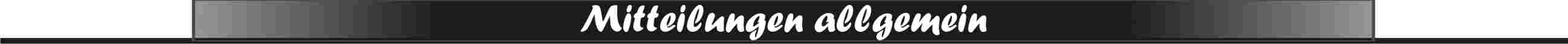 GroßfeldturnierLiebe Freunde des Großfeldtreffen, wir treffen uns am Sonntag den 06.09.2015 in Nußdorf und wir freuen uns auf gute Spiele. An alle anderen Vereine habe ich die Bitte über eine zukünftige Teilnahme nachzudenken. Es macht riesigen Spaß und man trifft auch außerhalb der Spiele viele alte Bekannte. Es sind auch immer Spieler von anderen Mannschaften bereit auszuhelfen, falls keine 11 Spieler vom eigenen Verein zur Verfügung stehen. Sollten noch Vereine kurzfristig teilnehmen wollen, können wir den Spielplan kurzfristig gerne anpassen.Für Speisen und Getränke ist gesorgt und die gute Stimmung kommt auch von allein.09:30  -	 10:00 	TVS Speyer		-	ASV Arzheim10:05  – 10:35	SVF Ludwigshafen	-	TV Nußdorf

10:40  - 11:10 	TUS Heiligenstein 	-	TSV Speyer11:15 – 11:45	SVF Ludwigshafen	-	ASV Arzheim11:50 – 12:20	TV Nußdorf		-	TUS Heiligenstein13:00 – 13:30 	SG Albersweiler		-	TV Hagenbach13:35 – 14:05 	HSV Lingenfeld		-	TuS Dansenberg14:10 – 14:40 	TV Ottersheim		-	TV Hagenbach14:45 – 15:15	TG Waldsee		-	SG Albersweiler15:20 – 15:50	TUS Dansenberg	-	HSV Lingenfeld15:55 – 16: 25	TV Ottersheim		-	TG Waldsee
Mit sportlichen GrüßenAlwin Welsch und Volker SteinerFür Rückfragen: volker.steiner@computacenter.com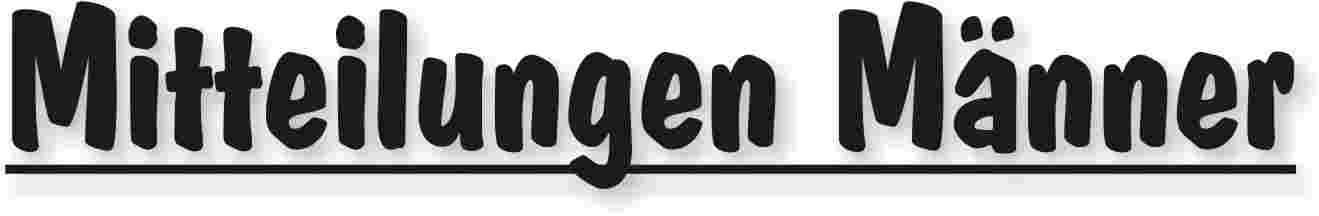 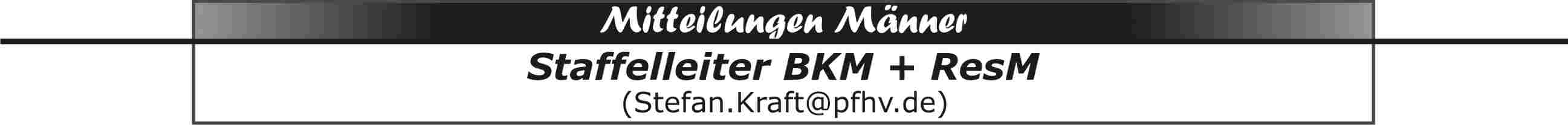 AdressenänderungMeine Anschrift hat sich geändert.Stefan KraftSchönaustr. 1367069 LudwigshafenTel.: 0621 / 68 55 32 66Handy: 0176 / 211 286 22|Stefan Kraft|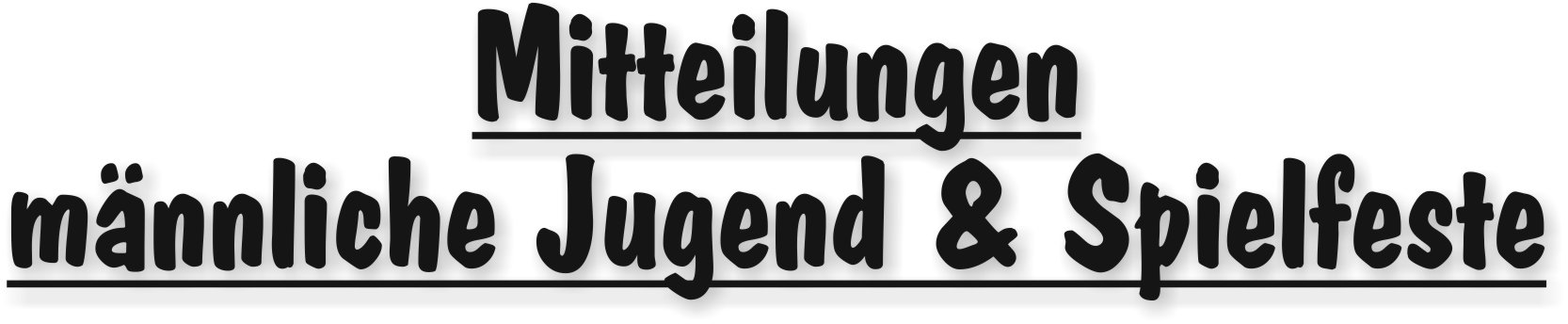 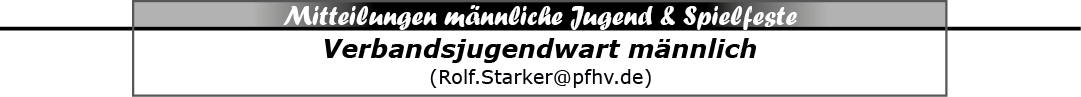 Meldung TrikotfarbenTrikotfarben der Hallenrunde 2015/16 können an die zuständigen Staffelleiter -siehe Dfb- zur Eingabe ins SIS gemeldet werden.Die verbindliche Abgabefrist kann aus den Dfb entnommen werden.Aus gegebener Veranlassung und zur Beseitigung von Unklarheiten:Farbe 1 = FeldspielertrikotFarbe 2 = TorwarttrikotErsatztrikotfarben nicht erforderlich.|Rolf Starker|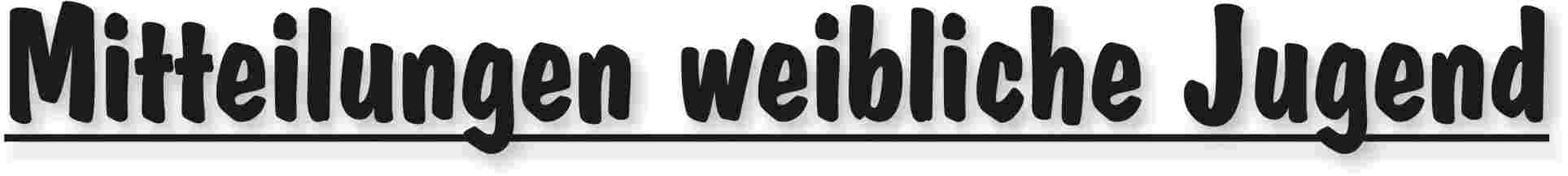 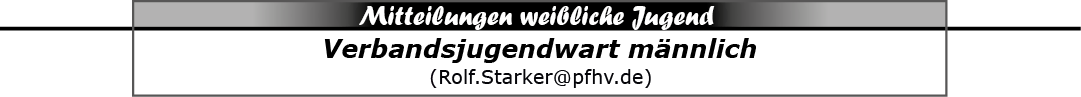 Meldung TrikotfarbenTrikotfarben der Hallenrunde 2015/16 können an die zuständigen Staffelleiter -siehe Dfb- zur Eingabe ins SIS gemeldet werden.Die verbindliche Abgabefrist kann aus den Dfb entnommen werden.Aus gegebener Veranlassung und zur Beseitigung von Unklarheiten:Farbe 1 = FeldspielertrikotFarbe 2 = TorwarttrikotErsatztrikotfarben nicht erforderlich.|Rolf Starker|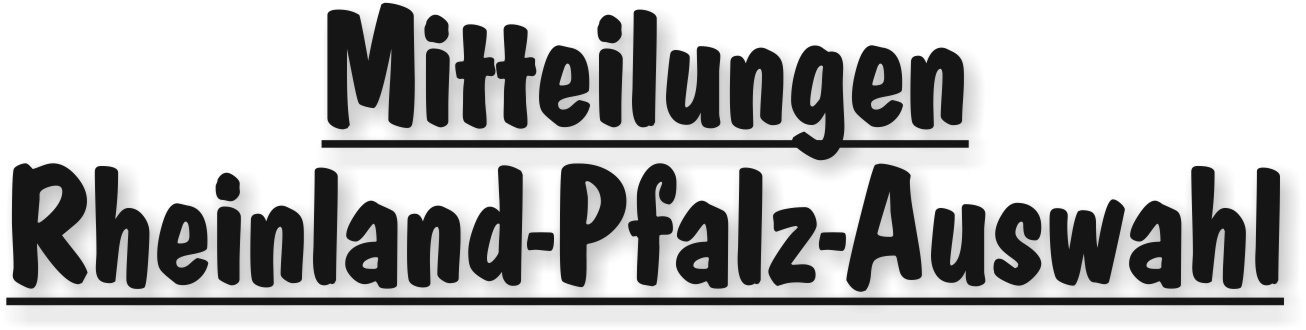 Nominierung Kader Landesjugendsportfest w2001Folgende Spielerinnen des Jahrgangs 2001 sind für das Turnier am Landesjugendsportfest am 12.9.2015 nominiert:Eckert, PaulineFreitag, MaikeHeidger, JanaHerberstein, HannahKögel, MariaLeuthner, SabrinaLuickx, TabeaMüller, CoraOser, SanjaPolsz, JuleSchick, JennySchmähl, LenaSchwarz, LaraStolle, JanaTines, JacquelineWilhelm, EmmaWinkelhoff, Luca-SophieTurnierbeginn ist um 10 Uhr in der Pfalzhalle in Haßloch. Treffpunkt 9:00 Uhr in der Halle.|Martin Damm|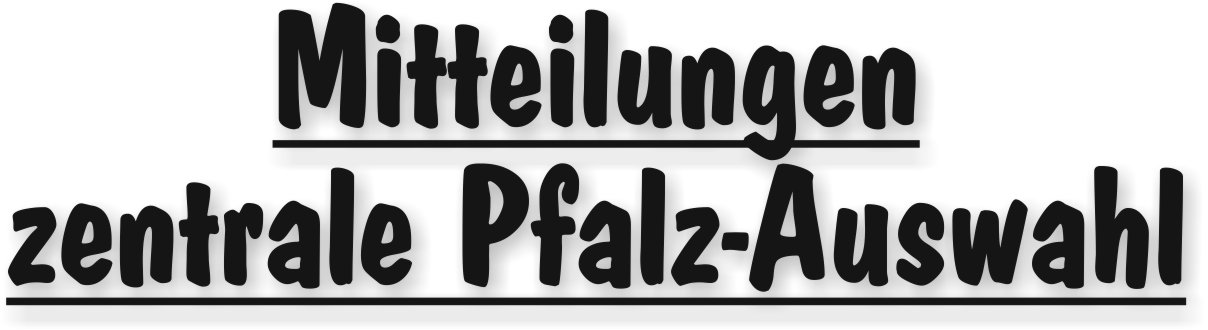 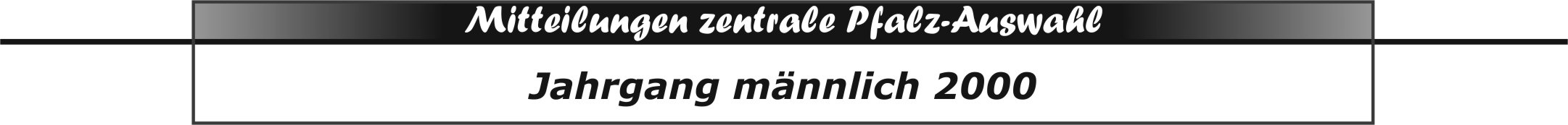 Landesjugendsportfest 2015Am Samstag, 12.09.2015, findet für den Auswahljahrgang m2000 das Landesjugendsportfest 2015 mit Beteiligung der Landesverbände Rheinhessen, Rheinland und der Pfalz in derPfalzhalle in Haßloch statt, welches erneut zur Sichtung für die RLP-Auswahl genutzt wird.Treffpunkt, umgezogen in der Sporthalle, ist 09:30 Uhr das voraussichtliche Ende der Veranstaltung 17:30 Uhr sein 
Für das Turnier wurden von den Trainer Björn Dinger und Fotios Erifopoulos die nachfolgenden Spieler nominiert:HSG Dudenh/Schiff:	Dominik Selinger, Lorenz WorfTSG Friesenheim:	Alessandro Ricco, Bastian WilbrandtHR Göllheim/Eisenb:	Dimitri KerberTV Hochdorf:		Jannis Schneibel, Kevin WagnerTuS KL-Dansenberg:	Frederik Bohm, Mike Späth, Paul PoloczekTV Kirrweiler:		Yessine MeddebSG Ott/Bell/Zeisk:	Florian BauchhenßmAB Thaleischw/Wfb:	Roman Bold, Henning HuberReserve: alle restlichen Spieler des Jahrgangs 2000 halten sich als Reserve bereit.Änderungen vorbehalten.Rückfragen erst ab 06.09. an Björn Dinger - 0163-6363678 -Spielplan:		10:00 – 10:50 Uhr     PfHV			- HV Rheinhessen	wJ11:00 – 11:50 Uhr   PfHV			- HV Rheinhessen	mJ12:30 – 13:20 Uhr     HV Rheinhessen	- HV Rheinland		wJ13:30 – 14:20 Uhr   HV Rheinhessen - HV Rheinland		mJ14:30 – 15:20 Uhr     HV Rheinland	- PfHV			wJ15:30 – 16:20 Uhr   HV Rheinland	- PfHV			mJWeitere RLP-Stützpunkte TermineFreitag, 11.09.2015 - 17:00 - 19:00 Uhr - Training LLZ HaßlochSamstag, 12.09.2015 ab 10:00 - ca. 17:00 Uhr - Landesjugendsportfest 2015Freitag, 25.09.2015 - Training entfälltFreitag, 09.10.2015 - 17:00 - 19:00 Uhr - Training LLZ HaßlochFreitag, 06.11.2015 - 17:00 - 19:00 Uhr - Training LLZ HaßlochFreitag, 20.11.2015 - Training entfälltFreitag, 04.12.2015 - 17:00 - 19:00 Uhr - Training LLZ HaßlochFreitag, 18.12.2015 - 17:00 - 19:00 Uhr - Training LLZ HaßlochFreitag, 22.01.2016 - 17:00 - 19:00 Uhr - Training LLZ HaßlochFreitag, 05.02.2016 - 17:00 - 19:00 Uhr - Training LLZ HaßlochFreitag, 19.02.2016 - Training entfälltFreitag, 04.03.2016 - 17:00 - 19:00 Uhr - Training LLZ Haßloch|Rolf Starker|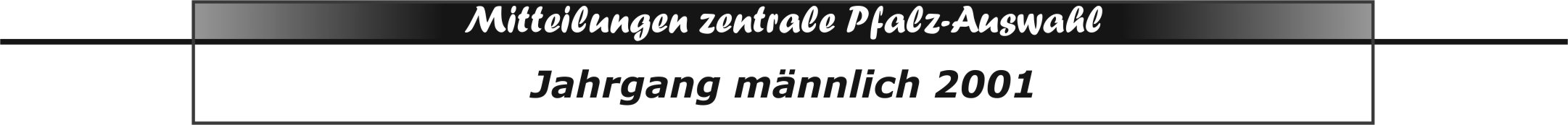 Spielerkader m2001 						Stand: 02.08.2015Paul Blohm				TSG FriesenheimJonas Böckly			TV HochdorfNiclas Burton			HR Göllheim/EisenbergAdrian Cule				TSG FriesenheimJonas Dettbarn			SG Ottersheim/Bellheim/ZeiskamJan Eckel				HSG EckbachtalEsra Eschbach			TV HochdorfDominic Gerbes			HSG Dudenhofen/SchifferstadtBjarne Hartmann			TSG HaßlochFaysal Kourdaci			TSG FriesenheimLuca Löhlein			TSG HaßlochNils Mader				TSG FriesenheimNisse Nehrdich			HSG EckbachtalMarius Peter			TV HochdorfLukas Räuber			HR Göllheim/EisenbergSimon Richter			HSG Dudenhofen/SchifferstadtMarlon Rihm			TG WaldseeNils Röller				TSG FriesenheimGabriel Sager			TV HochdorfLukas Schmitt			HSG Dudenhofen/SchifferstadtMoritz Schöllhorn			TSV KuhardtMika Schwenken			HSG Landau/LandLennart Skötsch			TV HochdorfLukas Walther			TV HochdorfLuca Wilbrandt			TSG FriesenheimDavid Wißmeier			TSG FriesenheimTermineMittwoch, 09.09.2015 - 17:30 - 20:30 Uhr - Training LLZ HaßlochMittwoch, 23.09.2015 - 17:30 - 20:30 Uhr - Training LLZ HaßlochMittwoch, 07.10.2015 - 17:30 - 20:30 Uhr - Training LLZ HaßlochMittwoch, 11.10.2015 - Tageslehrgang	   - LLZ Haßloch -neu-Mittwoch, 14.10.2015 - 17:30 - 20:30 Uhr - Training LLZ Haßloch -neu-Mittwoch, 01.11.2015 - Walter-Laubersheimer-Gedächtnis-Turnier in der PfalzMittwoch, 18.11.2015 - 17:30 - 20:30 Uhr - Training LLZ HaßlochMittwoch, 02.12.2015 - 17:30 - 20:30 Uhr - Training LLZ HaßlochMittwoch, 16.12.2015 - 17:30 - 20:30 Uhr - Training LLZ HaßlochMittwoch, 20.01.2016 - 17:30 - 20:30 Uhr - Training LLZ HaßlochMittwoch, 03.02.2016 - 17:30 - 20:30 Uhr - Training LLZ HaßlochMittwoch, 17.02.2016 - 17:30 - 20:30 Uhr - Training LLZ HaßlochMittwoch, 02.03.2016 - 17:30 - 20:30 Uhr - Training LLZ HaßlochEvtl. Änderungen/Tageslehrgänge/Turniere werden zusätzlich separat angekündigt,  veröffentlicht und den Spielern ggf. per Mail mitgeteilt.|Rolf Starker|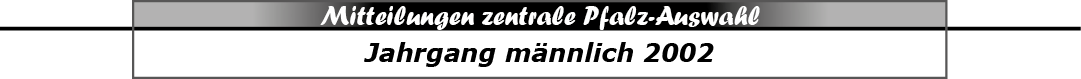 Spielerkader m2002 						Stand: 02.08.2015Pierre Bechtloff			TV HochdorfStefan Benz			TV OffenbachLinus Bleh				JSG Wörth/HagenbachJulius Böhm			TV OffenbachHendrik Göb			TV KirrweilerLuca Guldi				TV OffenbachLeon Hilzendegen		TV OffenbachHenry Hofmann			TuS KL-DansenbergTim Hubele				TS RodalbenMihailo Ilic				TSG FriesenheimAndreas Jagenow			mABC Kandel/HerxheimAxel Kempf				TuS KL-DansenbergFlorian König			TSG FriesenheimJan Labitzke			JSG Mutterstadt/RuchheimTim Lambrecht			TuS KL-DansenbergBenjamin Lincks			TV OffenbachKai Ludy				TS RodalbenLuis Maier				TuS HeiligensteinFabian Manger			TV HochdorfElias Nowack			TG WaldseePhilipp Olschewski		TSG HaßlochFinn Rautenberg			TV HochdorfMarcel Reis				TSG FriesenheimMarcel Schumacher		1.FC/TSG KaiserslauternFinn Schutzius			HSG Dudenhofen/SchifferstadtJens Seithel			TuS HeiligensteinJan Simgen				TuS KL-DansenbergDavid Späth			TuS KL-DansenbergLeonhard Staats			HSG EckbachtalSebastian Wieland		TV HochdorfFrederik Willger			TuS KL-DansenbergJan-Philipp Winkler		TV HochdorfTermineNach den Sommerferien findet das Auswahltrainung nach Reduzierung des Kaders wie folgt statt (neue Uhrzeiten beachten):Mittwoch, 16.09.2015 - 17:30 - 20:30 Uhr - Training LLZ HaßlochMittwoch, 30.09.2015 - 17:30 - 20:30 Uhr - Training LLZ HaßlochMittwoch, 04.11.2015 - 17:30 - 20:30 Uhr - Training LLZ Haßloch  -neu-Mittwoch, 11.11.2015 - 17:30 - 20:30 Uhr - Training LLZ HaßlochMittwoch, 25.11.2015 - 17:30 - 20:30 Uhr - Training LLZ HaßlochMittwoch, 09.12.2015 - 17:30 - 20:30 Uhr - Training LLZ HaßlochMittwoch, 13.01.2016 - 17:30 - 20:30 Uhr - Training LLZ HaßlochMittwoch, 27.01.2016 - 17:30 - 20:30 Uhr - Training LLZ HaßlochMittwoch, 10.02.2016 - 17:30 - 20:30 Uhr - Training LLZ HaßlochMittwoch, 24.02.2016 - 17:30 - 20:30 Uhr - Training LLZ HaßlochMittwoch, 09.03.2016 - 17:30 - 20:30 Uhr - Training LLZ HaßlochEvtl. Änderungen/Tageslehrgänge/Turniere werden zusätzlich separat angekündigt, veröffentlicht und auch den Spielern ggf. per Mail mitgeteilt.|Rolf Starker|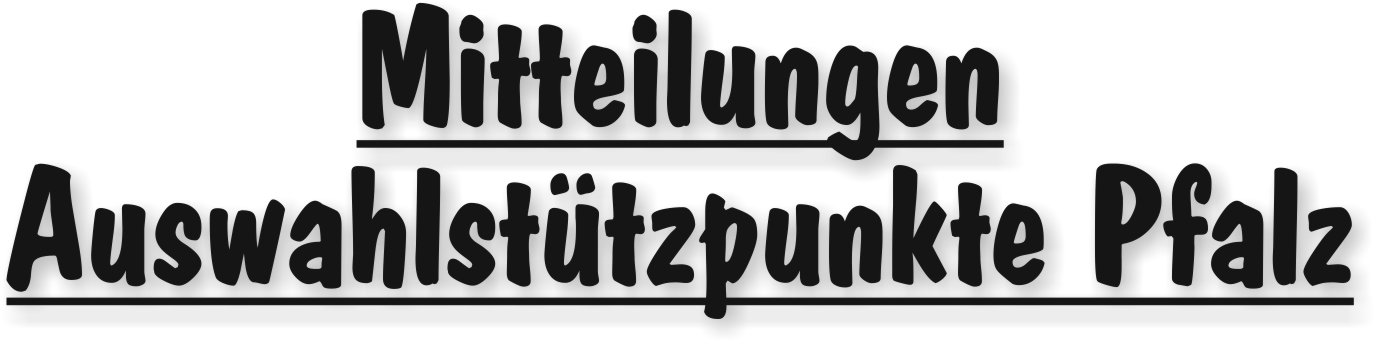 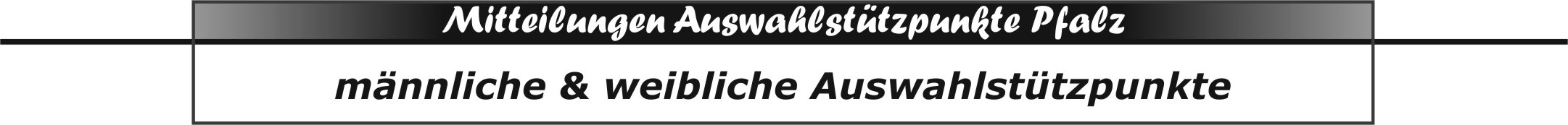 Hallensuche für Stützpunkttraining männlich/weiblich in 2016Für die Durchführung unserer Stützpunkttrainings männlich und weiblich suchen wir noch dringend Hallen! Wir bitten die Vereinsvertreter um Prüfung, ob ein Training in ihrer Halle stattfinden kann.Hier die Termine:16.01.201630.01.201613.02.201627.02.201612.03.201609.04.201623.04.201611.06.201625.06.201609.07.201603.09.201617.09.201601.10.201629.10.201612.11.201626.11.201610.12.2016(Uhrzeiten für SP männlich von 9 bis 13 Uhr, SP weiblich von 10 bis 12 Uhr, Hallenöffnung ca. 30 min vor Trainingsbeginn)Hallenangebote bitte per Email an Jochen.Willner@pfhv.de und Sandra.Hagedorn@pfhv.de Vielen Dank für die Mithilfe!|Jochen Willner| Sandra Hagedorn |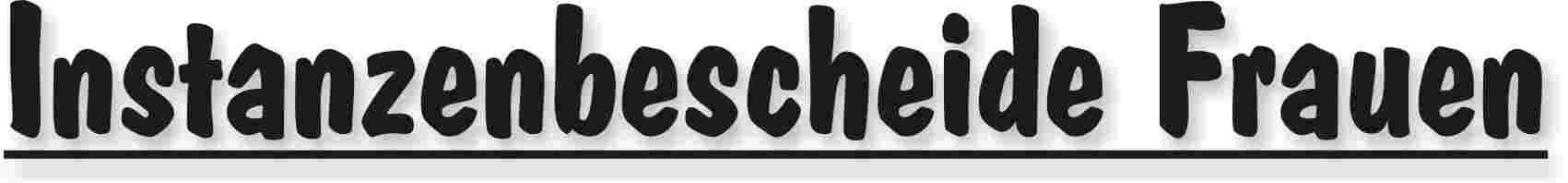 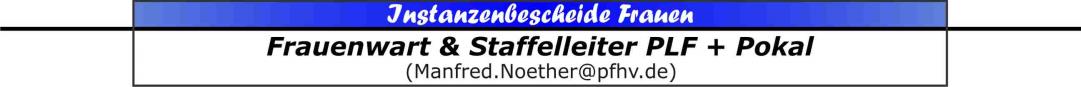 |Manfred Nöther|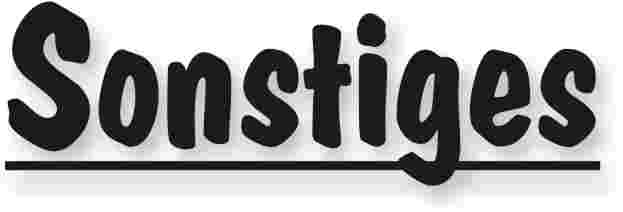 Frauen-Forum am 03.10.2015Der Hessische Handball-Verband lädt am Samstag, den 03.10.2015 zu einem Frauenforum ein.Neben einem Referat von Tim Bachmann „Mehr Frauen-Power im Handballsport, Ausgangslage und Perspektiven“  wird es vier Workshops mit folgenden Themen geben:WS 1: Kinder gewinnen, begeistern als Trainer/in, Spieler/in, Schiedsrichter/in. Welche Möglichkeiten gibt es?WS 2: Wir sind cool! Mach mit! Wie gewinne und halte ich Trainer, Helfer, Mitarbeiter auf vielfältige Art?WS 3: Anpfiff „Mehr Frauen im Spiel“. Wie finde ich junge, engagierte Eltern, die die Pfeife in die Hand nehmen und für unseren Sport tätig sind?WS 4: Training ist cool, macht Spaß und wir schauen über den Tellerrand.Organisiert wird dieser Tag von der AG Frauen des HHV.Wann:	03.10.2015	von 10 – 16 UhrWo:		Landessportbund Hessen, 60528 FrankfurtKosten:	15 Euro (inkl. Mittagessen)Meldeschluss: 15.09.2015Ausführliche Informationen und das Anmeldeformular unter folgendem Link:http://www.hessen-handball.de/ag-details/items/id-1-hhv-frauenforum-der-ag-frauen.html Oder über die Homepage des Hessischen Handball-Verbandes: www.hessen-handball.de und dann über die Menüpunkte: Wir über uns  -> Arbeitsgruppen -> AG Frauen -> AG-Details| Sandra Hagedorn |Individuelle Fähigkeiten in Abwehr & AngriffOffene Schulungen für Handball-Trainer in DudenhofenIn Zusammenarbeit mit der HSG Dudenhofen/Schifferstadt bietet Handball-Akademie.de drei offene Schulungen für Handball-Trainer am Samstag, dem 19.12.2015, und Sonntag, dem 20.12.2015, in der Ganerbhalle in 67373 Dudenhofen anSchulung 1: Samstag, 19.12.201509.00 bis 13.00 UhrTheorie & Praxis„Aktiv & variabel“ - Individuelles AbwehrspielSchulung 2: Samstag, 19.12.201513.30 bis 17.30 UhrTheorie & Praxis„Feuer & Ballern“ - Grundlagen u. Varianten des SchlagwurfsSchulung 3: Sonntag, 20.12.201509.00 bis 13.00 UhrTheorie & Praxis„Auf die Lücke …“ - Angriffsgrundbewegungen und 1gegen1Auf der Grundlage von theoretischen Erläuterungen werden die Inhalte mit einem Demoteam von der HSG Dudenhofen/Schifferstadt in einer Praxiseinheit umgesetzt.Der PfHV erkennt die Teilnahme an allen drei Schulungen mit 15 UE für die Verlängerung von C-Trainer-Lizenzen an.Anmeldungen bitte formlos per Email an office@handball-akademie.de; bei weniger als zehn Anmeldungen für eine Schulung muss diese abgesagt werden. Preis für eine Schulung: 15,- €.Für Rückfragen stehen wir unter 06155 / 8171418 zur Verfügung.Klaus Feldmann ! Handball-Akademie.deMozartstrasse 10 E ! D-64347 Griesheim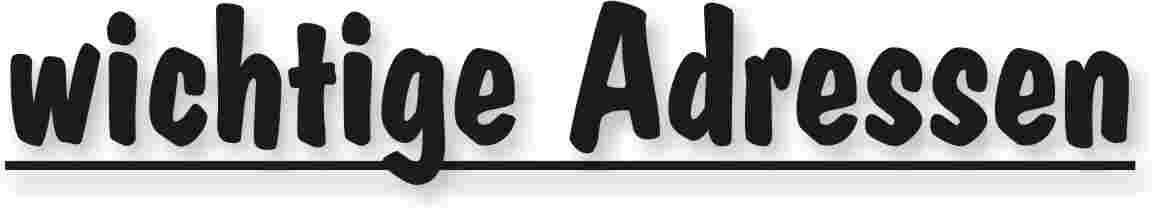 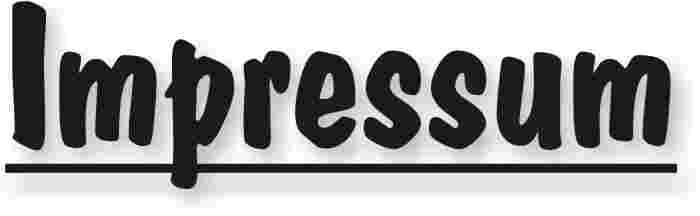 Veröffentlichung: Das Mitteilungsblatt (MB) des PfHV erscheint i.d.R. wöchentlich als online-Ausgabe. Die rechtsverbindliche Form ist das online-MB! Die gegen Aufpreis ggf. zusätzlich bestellten Print-MB sind ausschließlich ein Service. Folglich ist das Datum der online-Veröffentlichung (siehe Kopfzeile) ausschlaggebend. Das online-MB wird permanent als Download auf www.pfhv.de angeboten und satzungemäß zusätzlich versendet. Hierfür wird weiterhin der bekannte Newsletter verwendet. Achtung: Ob oder welche Adressen im Newslettersystem eingetragen werden, sprich wer das MB per Newsletter erhält, bestimmt eigenverantwortlich jeder Verein. Jeder Verein kann permanent beliebig viele E-Mail-Adressen eintragen und jederzeit wieder löschen. Den Newsletter finden Sie unter dem Direktlink: www.Newsletter.pfhv.de Verantwortung: Verantwortlich für die Zusammenstellung sind die Öffentlichkeitsbeauftragten des PfHV (Britta Flammuth & Martin Thomas), für den Inhalt der jeweilige Unterzeichner / Autor. Kosten / Abonnement / Kündigung:Mitglieder sind (§ 6 Abs. 2 der Satzung) verpflichtet, das amtliche Mitteilungsblatt (MB) digital zu beziehen, also nicht mehr auf dem Postweg. Der Jahresbezugspreis für die online-Version beträgt pro Verein pauschal 50,00 € inkl. MWSt.; es können beliebig viele Empfänger des digitalen MB ins Newslettersystem (www.Newsletter.pfhv.de) eingetragen werden. Die zusätzlich zum online-MB gegen Aufpreis bestellten Print-Exemplare können bis 15.05. zum 30.06. bzw. bis 15.11. zum 31.12. gekündigt werden. Redaktionsschluss / Meldestelle:Redaktionsschluss ist für E-Mails an die Öffentlichkeitsbeauftragten mittwochs um 17 Uhr, für Faxe/Anrufe/… an die Geschäftsstelle mittwochs um 9 Uhr. Die Öffentlichkeitsbeauftragten können nur Infos per E-Mail und in der Formatvorlage für das MB bearbeiten. Faxe/Anrufe/… bitte an die Geschäftsstelle. Bei Fragen: MBpfhv.de  oder  Geschaeftsstellepfhv.de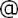 Haftungsausschluss:Bei Nichterscheinen infolge höherer Gewalt entfällt die Lieferpflicht und ein Anspruch auf Rückerstattung des Bezugspreises besteht nicht. 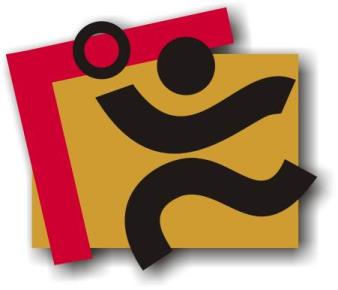 TerminkalenderSeite 3RechtsmittelbelehrungSeite 4Mitteilungen / Infos:Mitteilungen / Infos:Mitteilungen / Infos:Mitteilungen Präsidium Seite 5Mitteilungen Geschäftsstelle, ÖffentlichkeitsbeauftragteSeite 6Mitteilungen Passstelle-Mitteilungen allgemein Seite 7Mitteilungen Erdinger Alkoholfrei Pfalzpokal -Mitteilungen Männer Seite 8Mitteilungen Frauen-Mitteilungen Pfalzgas-Cup-Mitteilungen männliche Jugend & Spielfeste-Mitteilungen weibliche Jugend-Mitteilungen Talentförderung Rheinland-Pfalz-AuswahlSeite 10Mitteilungen Talentförderung Pfalz-Auswahl-Mitteilungen Talentförderung Auswahlstützpunkte Pfalz-Mitteilungen Talentförderung Torwartstützpunkte Pfalz-Mitteilungen Schiedsrichter & Zeitnehmer/Sekretär-Urteile:Urteile:Urteile:VG- & VSG-Urteile-Instanzenbescheide: fehlende Spielausweise-Instanzenbescheide: Männer -Instanzenbescheide: FrauenSeite 18Instanzenbescheide: männliche Jugend & Spielfeste-Instanzenbescheide: weibliche Jugend-Instanzenbescheide: Schiedsrichter-Spielverlegungen Seite 21SonstigesSeite 21wichtige AdressenSeite 23ImpressumSeite 24TagDatumvonbisVeranstaltung (Pfälzer Handball-Verband)Sa29.08.1510:0015:00PfHV-Fortbildung "Offensive Abwehrsysteme" (LLZ Haßloch)Fr04.09.15Ferien Rheinland-Pfalz: Sommerferien (Ende)Fr04.09.1515:00Klausurtagung des Präsidiums (LLZ Haßloch)Sa05.09.159:00Klausurtagung des Präsidiums (LLZ Haßloch)Fr04.09.1519:00SR-Saisonlehrgang - Nachholtermin in EdigheimMo07.09.1517:3020:30Auswahl (zentral): w2003 Training in Haßloch (LLZ Haßloch)Mo07.09.1518:0021:30SR-Lehrgang: Jung-SR und Coaches (LLZ Haßloch, Mehrzweckraum)Mi09.09.1517:3020:30Auswahl (zentral): m2001 Training in Haßloch (LLZ Haßloch)Fr11.09.1517:0019:00RLP-Auswahl: Stützpunkttraining (LLZ Haßloch) m2000Sa12.09.159:0018:00Landesjugendsportfest w2001/m2000 (LLZ Haßloch)Mo14.09.1517:3020:30Auswahl (zentral): w2002 Training in Haßloch (LLZ Haßloch)Mi16.09.1517:3020:30Auswahl (zentral): m2002 Training in Haßloch (LLZ Haßloch)Fr18.09.1517:0020:00RLP-Auswahl: Stützpunkttraining (LLZ Haßloch) w01 17-19 h, w00 18-20 hMo21.09.1517:3020:30Auswahl (zentral): w2003 Training in Haßloch (LLZ Haßloch)Mi23.09.1517:3020:30Auswahl (zentral): m2001 Training in Haßloch (LLZ Haßloch)Mo28.09.1517:3020:30Auswahl (zentral): w2002 Training in Haßloch (LLZ Haßloch)Mo28.09.1518:00SR: Young Referee Projekt (LLZ Haßloch, Mehrzweckraum)Mi30.09.1517:3020:30Auswahl (zentral): m2002 Training in Haßloch (LLZ Haßloch)Fr02.10.1517:0020:00RLP-Auswahl: Stützpunkttraining (LLZ Haßloch) w01 17-19 h, w00 18-20 hSa03.10.15Feiertag in RLP: Tag der Deutschen EinheitSa03.10.15Pfalzgas-Cup 2015: Zwischenrunde mB und wBSo04.10.15Pfalzgas-Cup 2015: Zwischenrunde mC und wCMo05.10.1517:3020:30Auswahl (zentral): w2003 Training in Haßloch (LLZ Haßloch)Mi07.10.1517:3020:30Auswahl (zentral): m2001 Training in Haßloch (LLZ Haßloch)Fr09.10.1517:0019:00RLP-Auswahl: Stützpunkttraining (LLZ Haßloch) m99/2000Sa10.10.159:00SR: Young Referee Projekt (LLZ Haßloch, Mehrzweckraum)So11.10.15Auswahl (zentral): m2001 Tageslehrgang (LLZ Pfalzhalle)Mo12.10.1517:3020:30Auswahl (zentral): w2002 Testspiel gegen LV Baden (LLZ Haßloch)Mi14.10.1517:3020:30Auswahl (zentral): m2002 Training in Haßloch (LLZ Haßloch)Fr16.10.1517:00Präsidiumssitzung (LLZ Haßloch)Fr16.10.1517:0020:00RLP-Auswahl: Stützpunkttraining (LLZ Haßloch) w01 17-19 h, w00 18-20 hMo19.10.15Ferien Rheinland-Pfalz: Herbstferien (Beginn)Fr30.10.15Ferien Rheinland-Pfalz: Herbstferien (Ende)Geldstrafen, Gebühren, Unkosten aus diesem MBGeldstrafen, Gebühren und Unkosten aus Bescheiden/Urteilen aus diesem MB werden im Nachhinein vierteljährlich mit Rechnung angefordert. Aufgrund dieser MB-Veröffentlichung bitte -KEINE- Zahlung leisten!Geldstrafen, Gebühren und Unkosten aus Bescheiden/Urteilen aus diesem MB werden im Nachhinein vierteljährlich mit Rechnung angefordert. Aufgrund dieser MB-Veröffentlichung bitte -KEINE- Zahlung leisten!Nr.201-08/15betroffenTV RuchheimTV RuchheimTV RuchheimSp-Nr.F-SpielTV Ruchheim – TG OsthofenTV Ruchheim – TG OsthofenTV Ruchheim – TG OsthofenSp-Datum12.07.15LigaGrundAbsage FreundschaftsspielAbsage FreundschaftsspielAbsage FreundschaftsspielAbsage FreundschaftsspielAbsage Freundschaftsspiel§§Dfb 2015-16§ 6Beweis Mail 10.07.15 Mail 10.07.15 Mail 10.07.15Sperrelängstens:Geldstrafe10 €Bemer-kung:SR Geislinger war eingeteiltSR Geislinger war eingeteiltSR Geislinger war eingeteiltGebühr10 €Bemer-kung:SR Geislinger war eingeteiltSR Geislinger war eingeteiltSR Geislinger war eingeteiltSumme20€Bemer-kung:SR Geislinger war eingeteiltSR Geislinger war eingeteiltSR Geislinger war eingeteiltHaftenderTV RuchheimTV RuchheimTV RuchheimTV RuchheimTV RuchheimNr.201-09/15betroffenTV RucheimTV RucheimTV RucheimSp-Nr.F-SpielTV Ruchheim – FSV Mainz 2TV Ruchheim – FSV Mainz 2TV Ruchheim – FSV Mainz 2Sp-Datum15.08.15LigaGrundAbsage Freundschaftsspiel Absage Freundschaftsspiel Absage Freundschaftsspiel Absage Freundschaftsspiel Absage Freundschaftsspiel §§Dfb 2015-16§ 6Beweis Mail 12.08.15 Mail 12.08.15 Mail 12.08.15Sperrelängstens:Geldstrafe10€Bemer-kung:SR Peiser /Zimmermann  waren eingeteiltSR Peiser /Zimmermann  waren eingeteiltSR Peiser /Zimmermann  waren eingeteiltGebühr10 €Bemer-kung:SR Peiser /Zimmermann  waren eingeteiltSR Peiser /Zimmermann  waren eingeteiltSR Peiser /Zimmermann  waren eingeteiltSumme20 €Bemer-kung:SR Peiser /Zimmermann  waren eingeteiltSR Peiser /Zimmermann  waren eingeteiltSR Peiser /Zimmermann  waren eingeteiltHaftenderTV RuchheimTV RuchheimTV RuchheimTV RuchheimTV RuchheimNr.201-10/15betroffenVTV MundenheimVTV MundenheimVTV MundenheimSp-Nr.M-SpielTuS Neuhofen- VTV MundenheimTuS Neuhofen- VTV MundenheimTuS Neuhofen- VTV MundenheimSp-Datum06.08.15LigaFreundschaftsspielFreundschaftsspielFreundschaftsspielGrundEinsatz nicht Spielberechtigter Spielerin Sessler KatharinaEinsatz nicht Spielberechtigter Spielerin Sessler KatharinaEinsatz nicht Spielberechtigter Spielerin Sessler KatharinaEinsatz nicht Spielberechtigter Spielerin Sessler KatharinaEinsatz nicht Spielberechtigter Spielerin Sessler Katharina§§RO §20/§19BeweisSpielberichtSpielberichtSpielberichtSperre1 Monat    bis 05.09.151 Monat    bis 05.09.151 Monat    bis 05.09.15längstens:Geldstrafe50 €Bemer-kung:Gebühr10 €Bemer-kung:Summe60  €Bemer-kung:HaftenderVTV MundenheimVTV MundenheimVTV MundenheimVTV MundenheimVTV MundenheimNr.201-11/15betroffenTSG MutterstadtTSG MutterstadtTSG MutterstadtSp-Nr.M-SpielSV Meckenheim – TSG MutterstadtSV Meckenheim – TSG MutterstadtSV Meckenheim – TSG MutterstadtSp-Datum09.08.15LigaFreundschaftsspielFreundschaftsspielFreundschaftsspielGrundEinsatz nicht Spielberechtigter Spielerin Boudarzi MonicEinsatz nicht Spielberechtigter Spielerin Boudarzi MonicEinsatz nicht Spielberechtigter Spielerin Boudarzi MonicEinsatz nicht Spielberechtigter Spielerin Boudarzi MonicEinsatz nicht Spielberechtigter Spielerin Boudarzi Monic§§RO §20/§19BeweisSpielberichtSpielberichtSpielberichtSperre1 Monat    bis 08.09.151 Monat    bis 08.09.151 Monat    bis 08.09.15längstens:Geldstrafe50 €Bemer-kung:Gebühr10 €Bemer-kung:Summe60  €Bemer-kung:HaftenderTSG MutterstadtTSG MutterstadtTSG MutterstadtTSG MutterstadtTSG MutterstadtNr.201-12/15betroffenSV BornheimSV BornheimSV BornheimSp-Nr.F-SpielSV Bornheim – TG NeureutSV Bornheim – TG NeureutSV Bornheim – TG NeureutSp-Datum23.08.15LigaGrundAbsage FreundschaftsspielAbsage FreundschaftsspielAbsage FreundschaftsspielAbsage FreundschaftsspielAbsage Freundschaftsspiel§§Dfb 2015-16§ 6Beweis Mail 17.08.15 Mail 17.08.15 Mail 17.08.15Sperrelängstens:Geldstrafe10 €Bemer-kung:SR Neunzling war eingeteiltSR Neunzling war eingeteiltSR Neunzling war eingeteiltGebühr10 €Bemer-kung:SR Neunzling war eingeteiltSR Neunzling war eingeteiltSR Neunzling war eingeteiltSumme20€Bemer-kung:SR Neunzling war eingeteiltSR Neunzling war eingeteiltSR Neunzling war eingeteiltHaftenderSV BornheimSV BornheimSV BornheimSV BornheimSV BornheimNr.201-13/15betroffenVTV MundenheimVTV MundenheimVTV MundenheimSp-Nr.F-SpielVTV Mundenheim – SG NußlochVTV Mundenheim – SG NußlochVTV Mundenheim – SG NußlochSp-Datum21.08.15LigaGrundAbsage FreundschaftsspielAbsage FreundschaftsspielAbsage FreundschaftsspielAbsage FreundschaftsspielAbsage Freundschaftsspiel§§Dfb 2015-16§ 6Beweis Mail 20.08.15 Mail 20.08.15 Mail 20.08.15Sperrelängstens:Geldstrafe10 €Bemer-kung:SR Meyer-Pfister waren eingeteiltSR Meyer-Pfister waren eingeteiltSR Meyer-Pfister waren eingeteiltGebühr10 €Bemer-kung:SR Meyer-Pfister waren eingeteiltSR Meyer-Pfister waren eingeteiltSR Meyer-Pfister waren eingeteiltSumme20€Bemer-kung:SR Meyer-Pfister waren eingeteiltSR Meyer-Pfister waren eingeteiltSR Meyer-Pfister waren eingeteiltHaftenderVTV MundenheimVTV MundenheimVTV MundenheimVTV MundenheimVTV MundenheimNr.201-14/15betroffenTSV KandelTSV KandelTSV KandelSp-Nr.F-SpielTSV Kandel – HSG MannheimTSV Kandel – HSG MannheimTSV Kandel – HSG MannheimSp-Datum27.08.15LigaGrundAbsage FreundschaftsspielAbsage FreundschaftsspielAbsage FreundschaftsspielAbsage FreundschaftsspielAbsage Freundschaftsspiel§§Dfb 2015-16§ 6Beweis Mail 20.08.15 Mail 20.08.15 Mail 20.08.15Sperrelängstens:Geldstrafe10 €Bemer-kung:SR Opitz-Schwarz waren eingeteiltSR Opitz-Schwarz waren eingeteiltSR Opitz-Schwarz waren eingeteiltGebühr10 €Bemer-kung:SR Opitz-Schwarz waren eingeteiltSR Opitz-Schwarz waren eingeteiltSR Opitz-Schwarz waren eingeteiltSumme20€Bemer-kung:SR Opitz-Schwarz waren eingeteiltSR Opitz-Schwarz waren eingeteiltSR Opitz-Schwarz waren eingeteiltHaftenderTSV KandelTSV KandelTSV KandelTSV KandelTSV KandelNr.201-15/15betroffenTSG FriesenheimTSG FriesenheimTSG FriesenheimSp-Nr.F-SpielTSG Friesenheim - SG StutenseeTSG Friesenheim - SG StutenseeTSG Friesenheim - SG StutenseeSp-Datum20.09.14LigaFreundschaftsspielFreundschaftsspielFreundschaftsspielGrundAbsage/ Nichtantreten  Absage/ Nichtantreten  Absage/ Nichtantreten  Absage/ Nichtantreten  Absage/ Nichtantreten  §§Dfb § 6BeweisSperrelängstens:Geldstrafe20 € +14,80 €Bemer-kung:Schiedsrichterkosten 14,80 € Schiedsrichterkosten 14,80 € Schiedsrichterkosten 14,80 € Gebühr10 €Bemer-kung:Schiedsrichterkosten 14,80 € Schiedsrichterkosten 14,80 € Schiedsrichterkosten 14,80 € Summe44,80Bemer-kung:Schiedsrichterkosten 14,80 € Schiedsrichterkosten 14,80 € Schiedsrichterkosten 14,80 € HaftenderTSG FriesenheimTSG FriesenheimTSG FriesenheimTSG FriesenheimTSG FriesenheimFriedhelm Jakob(Präsident)Achim Hammer(Vizepräsident Organisation & Entwicklung)Siegmundweg 5, 67069 LudwigshafenE-Mail: Friedhelm.Jakobpfhv.deTel.: 0621 - 68585354Mobil: 0171 - 9523880Fax: 0621 - 68554107Ostpreußenstraße 16, 67165 WaldseeE-Mail: Achim.Hammerpfhv.deTel.:  06236 - 1833Josef Lerch(Vizepräsident Spieltechnik)Manfred Köllermeyer(Vizepräsident Recht)Theodor-Heuss-Str. 17,  76877 Offenbach E-Mail: Josef.Lerchpfhv.deTel.:  06348 - 7100Mobil: 0170 - 7526586Fax:  06348 - 7846Mozartstr. 15, 66976 RodalbenE-Mail: Manfred.Koellermeyer@pfhv.deTel.: 06331-10286Mobil: 0172-2486428Fax: 06331-75544Christl Laubersheimer(Vizepräsidentin Jugend)Adolf Eiswirth(Vizepräsident Finanzen)Im Kirchfeld 11, 67435 NeustadtE-Mail: Christl.Laubersheimerpfhv.deTel:  06327 - 9769877Fax: 06327 - 9769878Schraudolphstr. 13, 67354 Römerberg E-Mail: Adolf.Eiswirthpfhv.deTel.:  06232 - 84945Fax:  06232 - 7359808Rainer Krebs(Vizepräsident Lehrwesen)Marcus Altmann(Schiedsrichterwart)Dr.-Rieth-Str. 9, 67354 RömerbergE-Mail: Rainer.Krebspfhv.deTel.:  06232 - 74418Lungestr. 4,  67063 Ludwigshafen E-Mail: Marcus.Altmannpfhv.deMobil: 0173 - 2735857Norbert Diemer(Männerwart)Manfred Nöther(Frauenwart)Hinterstr. 92, 67245 LambsheimE-Mail: Norbert.Diemerpfhv.deTel:  06233 - 53131 Mobil: 0177 - 2360619Fax: 06233- 3534183 Im Vogelsang 75, 76829 LandauE-Mail: Manfred.Noetherpfhv.deTel.:  06341 - 83690Rolf Starker(Verbandsjugendwart männlich)Martina Benz(Verbandsjugendwartin weiblich)Kettelerstr. 7, 67165 WaldseeE-Mail: Rolf.Starkerpfhv.deTel:  06236 - 415318Fax: 06236 - 415319Birnbaumweg 1, 76756 BellheimE-Mail: Martina.Benzpfhv.deMobil: 0177-3312712Sandra Hagedorn(Geschäftsstelle)Ewald Brenner(Passstelle)Pfälzer Handball-VerbandAm Pfalzplatz 11, 67454 HaßlochE-Mail: Geschaeftsstellepfhv.deTel.: 06324 - 981068Fax: 06324 - 82291Weinbietstr. 9, 67259 HeuchelheimE-Mail: Ewald.Brennerpfhv.deTel.: 06238 - 929219Mobil: 0171 - 4753334Fax: 06238 - 4529